R is the set of integers mod 7 under the addition and multiplication mod 7.            That is, the elements of R are the seven symbols    .          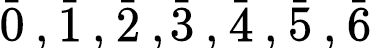              where            (1)         where k is the remainder of  I + j on division by 7 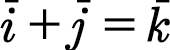                (thus for instance,      since 4 + 5 = 9 , which when divided by 7 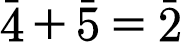                leaves remainder of 2)            (2)      where m is the remainder of ij on division by. 7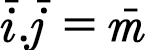                (thus ,      since..5.3 =15 has 1 as remainder on the division by 7)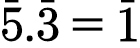              Prove that R is a commutative ring with unit element.